Правила составления гербов.Герб состоит из щита и внешней части.I. Форма герба может быть разная, повторяющая формы боевых щитов.Щит является центральной частью герба и может иметь различную форму: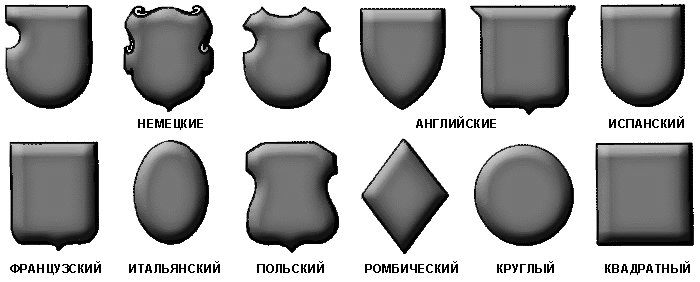 Например, ромбическая форма щита указывала на то, что его владельцем является дама. В российской геральдике чаще использовалась французская форма щита. II. Щит может быть однотонным или разделен на несколько частей: 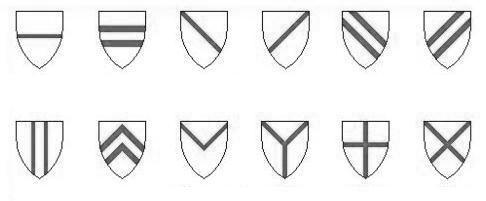 III. В геральдике используется чётко определенная цветовая гамма. Для этого существуют два металла, пять цветных финифтей (эмалей) и два меха. Эти названия сохранились с тех времен, когда деревянные щиты действительно обивали металлом или мехом, делали на них металлические украшения и цветные изображения. Для того чтобы можно было отображать геральдические цвета на гравюрах, то есть в черно-белом изображении, с XVII века была принята система Сильвестра Петра-Санкта, так называемая шафировка. Этот итальянский герольд предложил графически отображать цвета с помощью линейной штриховки. Символическое значение цветов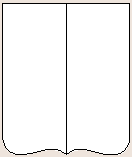 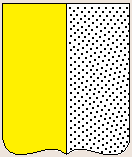 золотой - символ    серебро – символбогатства, силы, невинности и чистотысправедливости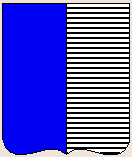 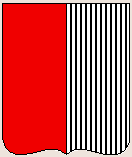 червлёный - (красный)        лазурь (голубой) -                            - символ любви,         символ красоты и  смелости и храбрости величия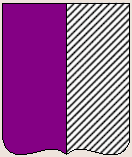 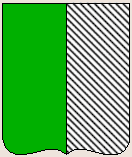 зелень - символ изобилия, надежды, свободы                                                пурпур - символ                                могущества, достоинства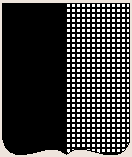 чёрнь - (черный)                         А также белый – символ вечностискромность,мудрость и печальМеха - два - беличий и горностаевый. Традиция использовать в геральдике меха происходит, вероятно, от древнего обычая обивать щиты мехом животных.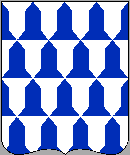 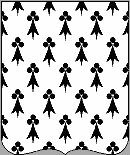 горностаевый мех  беличий мехIV. На гербах изображались различные фигуры (изображение людей, животных, кораблей, построек, фантастических животных и т.п.), которые несли определенный смысл. Наиболее распространенные типы животных, которые размещали на гербах и их символика. Лев - символ власти, силы, храбрости, отваги, великодушия.Бык - символ плодородия, труда и терпения, а также скотоводства.Конь - совмещающий храбрость льва, зрение орла, силу быка, быстроту оленя и ловкость лисицы.Собака - символ преданности и повиновения.Кошка - символ независимости.Овца (ягненок) - символ кротости.Лань - символ робости.Волк - символ злости, прожорливости и алчности.Медведь - символ предусмотрительности и силы.Олень - символ воина, перед которым бежит неприятель.Кабан (вепрь) - символ мужества.Слон - символ долгой памяти.Птицы также очень часто встречаются в геральдике, в общем, выражая идею активной жизни. Наиболее распространенные виды птиц:Орел - символ власти и господства, великодушия и прозорливости.Павлин - символ тщеславия.Пеликан - символ родительской любви.Ворон - символ долголетия.Журавль (с камнем в одной лапе) - символ бдительности.Сокол - часто встречается в геральдике; изображался также с охотничьими атрибутами - кожаным бубенчиком и ремешками, с добычей, пучком стрел в когтях.Лебедь - иногда изображался с короной на шее (точнее, на горле).Сова - символ мудрости.Гриф – свирепость, неустрашимость.Насекомые:Пчела - символ трудолюбия.Муравей - символ трудолюбия.Бабочка - эмблема непостоянства.Морские животные:Дельфин - эмблема силы.Морская раковина - первоначально раковина служила знаком того, что носитель герба совершил паломничество к христианской святыне Св. Яго в Компостелле, (Испания), но позже символизировала участие предъявителя герба или его предка в дальнем паломничестве или в Крестовом походе.Змеи, дракон - символ предосторожности и мудрости, поражаемый героем символизирует зло, свернувшийся кольцом символизирует вечность, ползущий - символ печали, раздора, неблагодарности, зависти, пьющий из чаши - символ медицины.А также прочие фигуры:Роза – чистота, святость.Лилия – расцвет, успех.Ключ – открытость.Опущенный меч – мир.Поднятый меч – оборона.Дуб - крепость и сила.Оливковое дерево – мир.Пальма – долговечность   V. Внешняя часть герба состоит из:Шлем – изображение над щитом, может иметь разные формы и виды в зависимости от рода и происхожденья. Надшлемник – происходит от реальных украшений в виде перьев или повторяют собой основной рисунок щита, или раскрывает девиз в символической форме.Корона – венчает шлем или весь герб.Намет – это стилизованное изображение плаща крестоносца, превратившегося в лохмотья и узкие ленты.Мантия – символизирует палатку, появляется вместо или в продолжение намета. Первоначально употреблялась только в гербах монархий. В России мантия могла изображаться только на гербах дворян, которые вели свое происхождение  от князей удельного периода.Щитодержатель -  это фигура, поддерживающая щит.Кленод – это личные знаки отличия, которые рисуются не на щите, а под щитом или в руках щитодержателей.	Компартмент – это основание, на котором помещаются фигуры щитодержателей или сам щит.	Девиз – помещается под или над щитом, является кратким выражением боевого и государственного клича.